Curriculum Vitae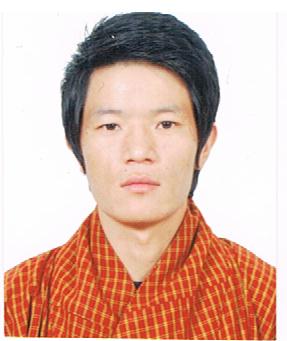 Gulfjobseeker.com CV No: 106386Mobile +971505905010 / +971504753686 To get contact details of this candidatesSubmit request through Feedback Linkhttp://www.gulfjobseeker.com/feedback/submit_fb.php					Career ObjectivesSeeking a job where continuously enhance my knowledge, skills and experience by getting involved in challenging environment and utilize them for personal and organizational growth to the best of my ability.VisionTo work with fullest involvement and to give my excellence in assigned passionately and to increase efficiencies and upgrade strategic working environment in the organization.Academic QualificationsCourse		      School/College         Board/University      Percentage    Year B.C.A                                     IT and Management            Sikkim Manipal                        62%              2012(Computer Application)         College Darjeeling, India     University, IndiaDiploma in Hardware            Lalani Computer                  Lalani Academy                       81%              2010and Network Engineering     Academy, India                    Darjeeling, IndiaCommerce with IT                Rinchen Higher                    BHSCE, Bhutan                       55%              2008Xll (BHSCE)	   Secondary School, 	   BhutanWork ExperienceSales and Service:      1st /June/2013 to 15th/July/2014IT PlazaBhutanResponsibilities:Consistently offer professional, friendly, warm and engaging excellent customer service.Work as a team to achieve the goal and target of the company.Maintain a positive and cheerful attitude and co-operative with team work.Handing cash register and familiarization of payment through credit cards.Responsible for stock take inventory and perfume proper merchandising.Responsible for all issued funds and maintain proper handover/takeover.Manage product returns and exchangesData Entry/Operator in Ministry of Health Royal Government of Bhutan form February 1st – 30th April in year 2013.Responsibility: Verify accuracy of data, Retrieve information in the right format at the right time, make necessary changes or correction and maintaining extreme confidentiality. Researcher/Enumerator (Interviewer) in National Health Research Royal Government of Bhutan for 5 years planning from 20th November 2012 – January 31st 2013.Responsibility: Research in specific area, verifying household, encounter in existing census data and answer questions about health.StrengthComputer proficiencyLanguage KnownPersonal ProfileDate of birth            	: 06th/09/1986Nationality               	: BhutaneseGender                    	: MaleMarital Status          	: UnmarriedDecelerationI hereby affirm that the above information given by me is true to the best of my knowledge. I will be solely responsible for any discrepancy found in it. Thank you very much for the time to consider my curriculum vitae, I will be glad if I am given an opportunity to work with your esteem Organization.Flexibility and adaptabilityI’m self-confident and can mould myself to all work environmentsDetermine to learn with the practical approachInterpersonal relations and communicationPunctual and hardworkingCompassion and truthfulMS Office (Word, Excel, Power point)Internet Email ApplicationOperating SystemComputer Configuration skills and problems solvingEnglishNepaliHindiDzongkha (Bhutanese)